聆聽主題：(截圖聆聽的2場講座Podcast連結畫面)學習心得：(500字以上，不得抄襲，分享心得需提到講座內容及學習心得或反思)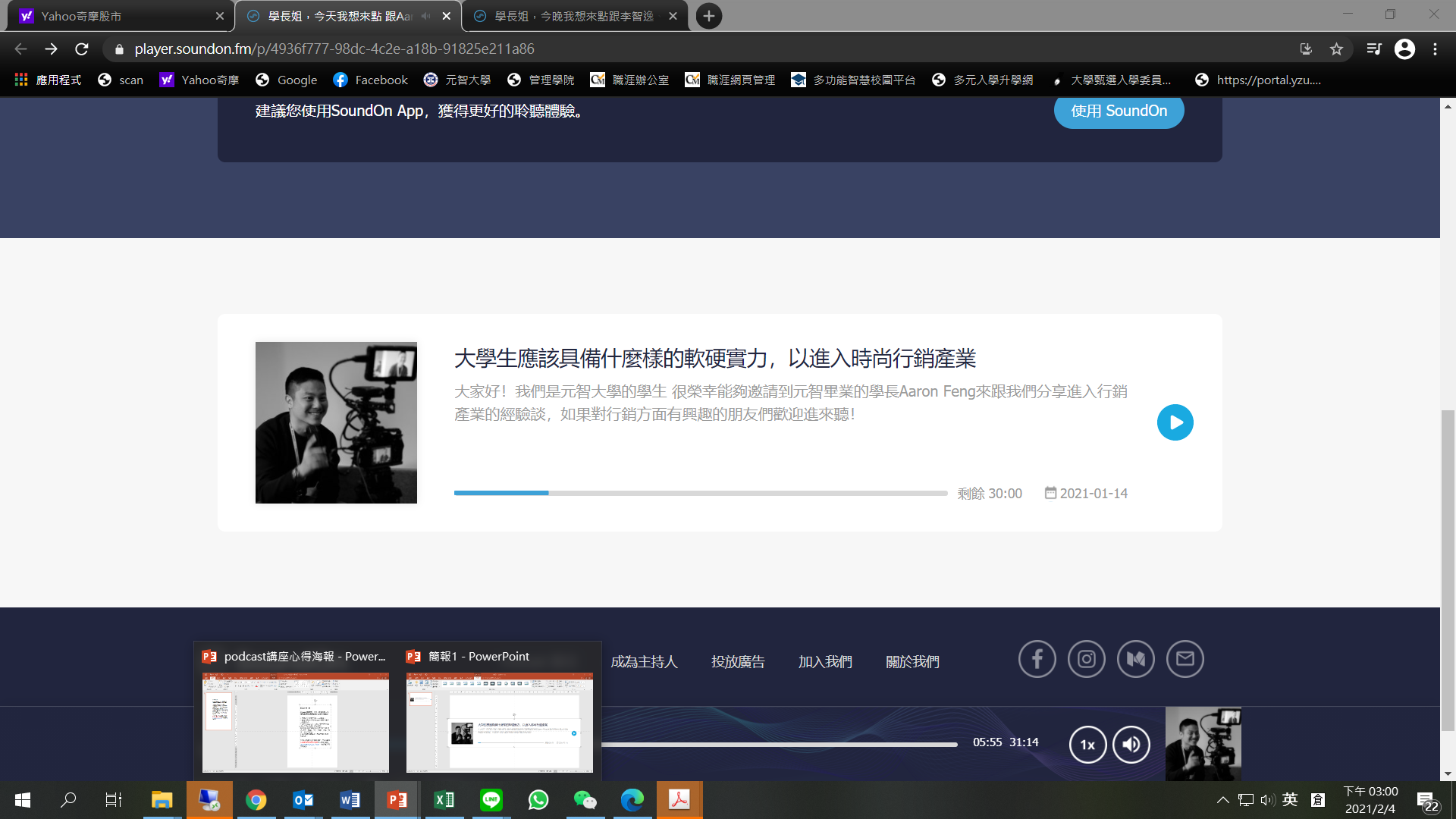 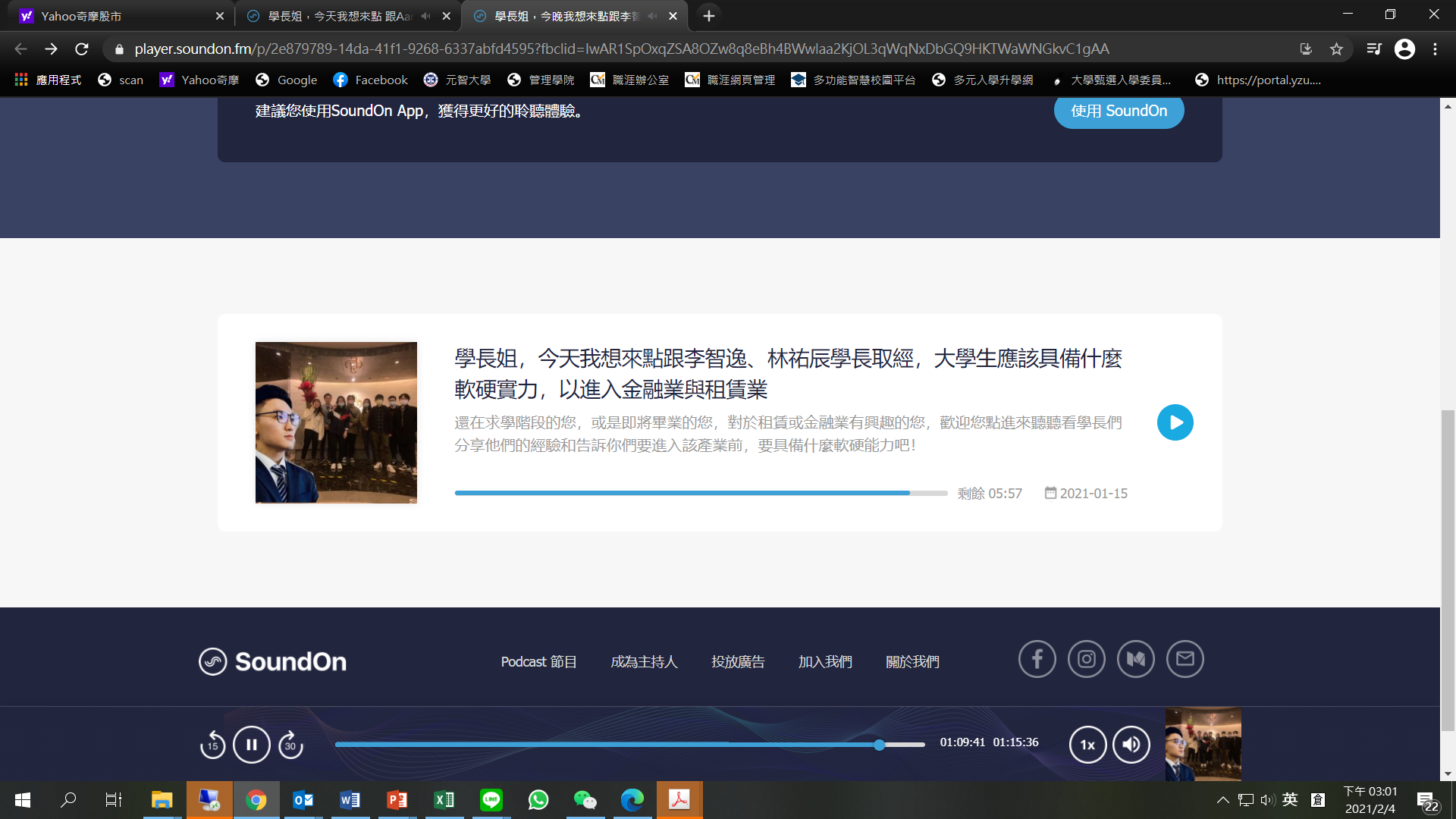 